R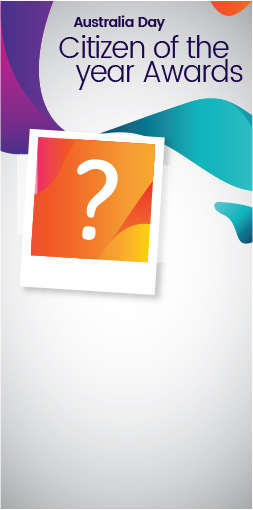 Do you know someone who makes 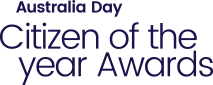 your community abetter place?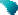 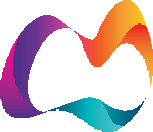 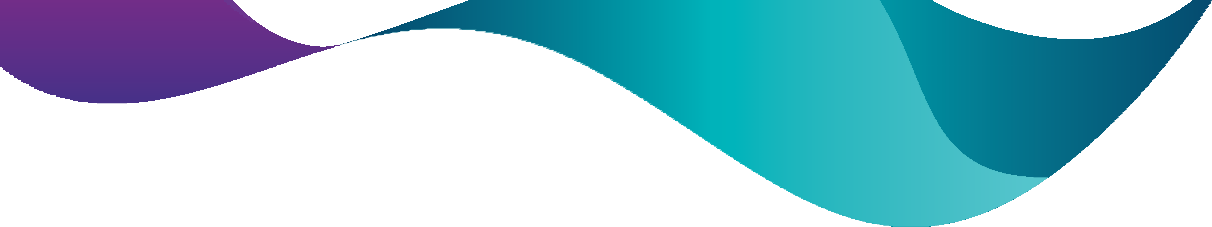 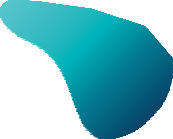 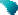 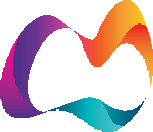 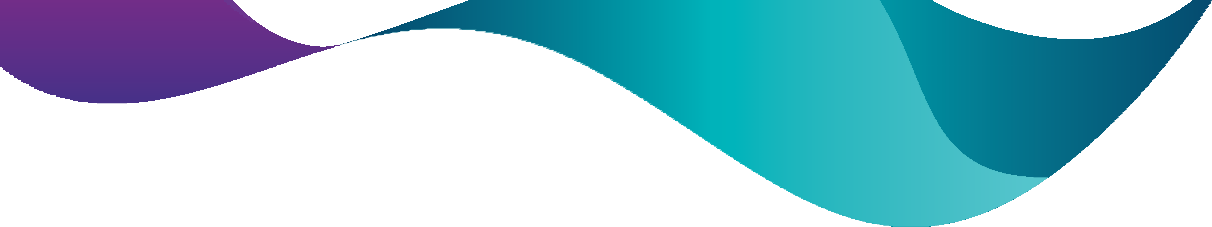      Categories:Citizen of the Year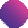 To be eligible, the person must be an Australian Citizen.Young Citizen of the Year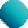 To be eligible, the person must bean Australian Citizen under 30 years of age on January 26, 2020.Community Event of the Year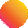 This is presented to the person/group who has staged the most outstanding community event during the past year.Procedure:Every Council across the Northern Territory seeks nominations within their local area, with the award recipients typically announced at the Council’s Australia Day celebrations.The Citizen of the Year Awards are proudly sponsored by the Department of Housing and Community Development. 
The Citizen of the Year Awards are administered by local Councils across the Northern Territory.The Awards recognise individuals and organisations that have made a noteworthy contribution during the current year, and/or given outstanding service over a number of years, to a local community over and above normal employment duties.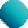 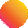 Outstanding contribution and community service including areas such as education, health, fundraising, charitable and voluntary services, business, sport, arts, the environment, or any other area that contributes to the advancement and wellbeing of a community.Nominate someone who makes a real difference in your community and give them the opportunity to be rewarded and recognised for their contribution.Contact your Council to nominate for the 2020 Citizen of the Year Awards.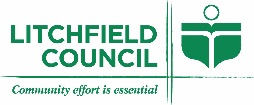 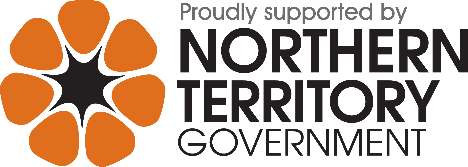 Nomination Form:Nominee (the person/organisation you would like to nominate)Please provide as much information as possible. Additional documents may be attached providing further information of testimonials of achievement.Award Category: (please tick)□ CITIZEN    □ YOUNG CITIZEN    □ COMMUNITY EVENTName:	 Address:Phone:	Date of Birth:Email:	 Is the person being nominated an Australian citizen?     □ YES    □ NO	 Reason for nomination.How has the person/organisation contributed to the community?	Please list any other significant contributions and/or achievements:	Additional material may be attached: maximum five A4 pages, minimum font size 10 point.Nominator (your details)Name:	Address:	 	I give permission for the Australia Day Council NT to submit this nomination to other recognition programs such as the Australian of the Year Awards. Please return completed form before Friday 29 November 2019 to:____________________________________________________________________________________________